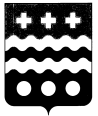 РОССИЙСКАЯ  ФЕДЕРАЦИЯСОБРАНИЕ  ДЕПУТАТОВ МОЛОКОВСКОГО РАЙОНАТВЕРСКОЙ ОБЛАСТИР Е Ш Е Н И Е27.03.2020                                                                                                          № 75                     п. Молоково  В связи с необходимостью приведения муниципальных нормативных правовых актов в соответствие с действующим законодательством, на основании Федерального закона от 25.12.2008 № 273-ФЗ «О противодействии коррупции» и Федерального закона от 02.03.2007 № 25-ФЗ «О муниципальной службе в Российской Федерации», Собрание депутатов Молоковского района решило:1. Внести следующие изменения в Положение о муниципальной службе в муниципальном образовании «Молоковский район», утвержденное решением Собрания депутатов Молоковского района от 28.12.2011 № 233 (с изменениями и дополнениями) (далее  - Положение):1.1. Пункт 3 части 1 статьи 22 Положения изложить в следующей редакции: «3) участвовать в управлении коммерческой или некоммерческой организацией, за исключением следующих случаев:а) участие на безвозмездной основе в управлении политической партией, органом профессионального союза, в том числе выборным органом первичной профсоюзной организации, созданной в органе местного самоуправления, аппарате избирательной комиссии муниципального образования, участие в съезде (конференции) или общем собрании иной общественной организации, жилищного, жилищно-строительного, гаражного кооперативов, товарищества собственников недвижимости;б) участие на безвозмездной основе в управлении некоммерческой организацией (кроме участия в управлении политической партией, органом профессионального союза, в том числе выборным органом первичной профсоюзной организации, созданной в органе местного самоуправления, аппарате избирательной комиссии муниципального образования, участия в съезде (конференции) или общем собрании иной общественной организации, жилищного, жилищно-строительного, гаражного кооперативов, товарищества собственников недвижимости) с разрешения представителя нанимателя, которое получено в порядке, установленном законом субъекта Российской Федерации;в) представление на безвозмездной основе интересов муниципального образования в совете муниципальных образований субъекта Российской Федерации, иных объединениях муниципальных образований, а также в их органах управления;г) представление на безвозмездной основе интересов муниципального образования в органах управления и ревизионной комиссии организации, учредителем (акционером, участником) которой является муниципальное образование, в соответствии с муниципальными правовыми актами, определяющими порядок осуществления от имени муниципального образования полномочий учредителя организации либо порядок управления находящимися в муниципальной собственности акциями (долями в уставном капитале);д) иные случаи, предусмотренные федеральными законами;»;1.2. Часть 1 статьи 22 Положения дополнить пунктом 3.1 следующего содержания: «3.1) заниматься предпринимательской деятельностью лично или через доверенных лиц;»;  1.3. Часть 3 статьи 26 Положения изложить в следующей редакции:«3. Порядок применения и снятия дисциплинарных взысканий определяется трудовым законодательством, за исключением случаев, предусмотренных  Федеральным законом.»;1.4. Часть 6 статьи 27 Положения изложить в следующей редакции:«6. Взыскания, предусмотренные статьями 14.1, 15 и 27 Федерального закона, статьями 23, 24 и 26 настоящего Положения, применяются не позднее шести месяцев со дня поступления информации о совершении муниципальным служащим коррупционного правонарушения, не считая периодов временной нетрудоспособности муниципального служащего, нахождения его в отпуске, и не позднее трех лет со дня совершения им коррупционного правонарушения. В указанные сроки не включается время производства по уголовному делу.».2. Настоящее решение вступает в силу с момента подписания и подлежит обнародованию.Глава Молоковского района                                                     А.П. ЕфименкоПредседатель Собрания депутатовМолоковского района                                                                   Г.В. СоколоваО внесении изменений в Положение о муниципальной службе в муниципальном образовании «Молоковский район»